When you select an invoice to open, the Invoice page will display. From here, you can view General, Account, and Payment information. Questions? Email to SupplierSupport@justice.vic.gov.auHow to View InvoicesQuick Reference GuideStepAction1Select the Finance icon2Select the View Invoices tab3You can search for a specific invoice using any of the parameters4Select Go button5Invoices that have been issued for the department display6Select the Invoice number link to view the details of the invoice. You can also view any associated purchase order(s) or payments. The Status column indicates whether the invoice is In-Process, Approved or Cancelled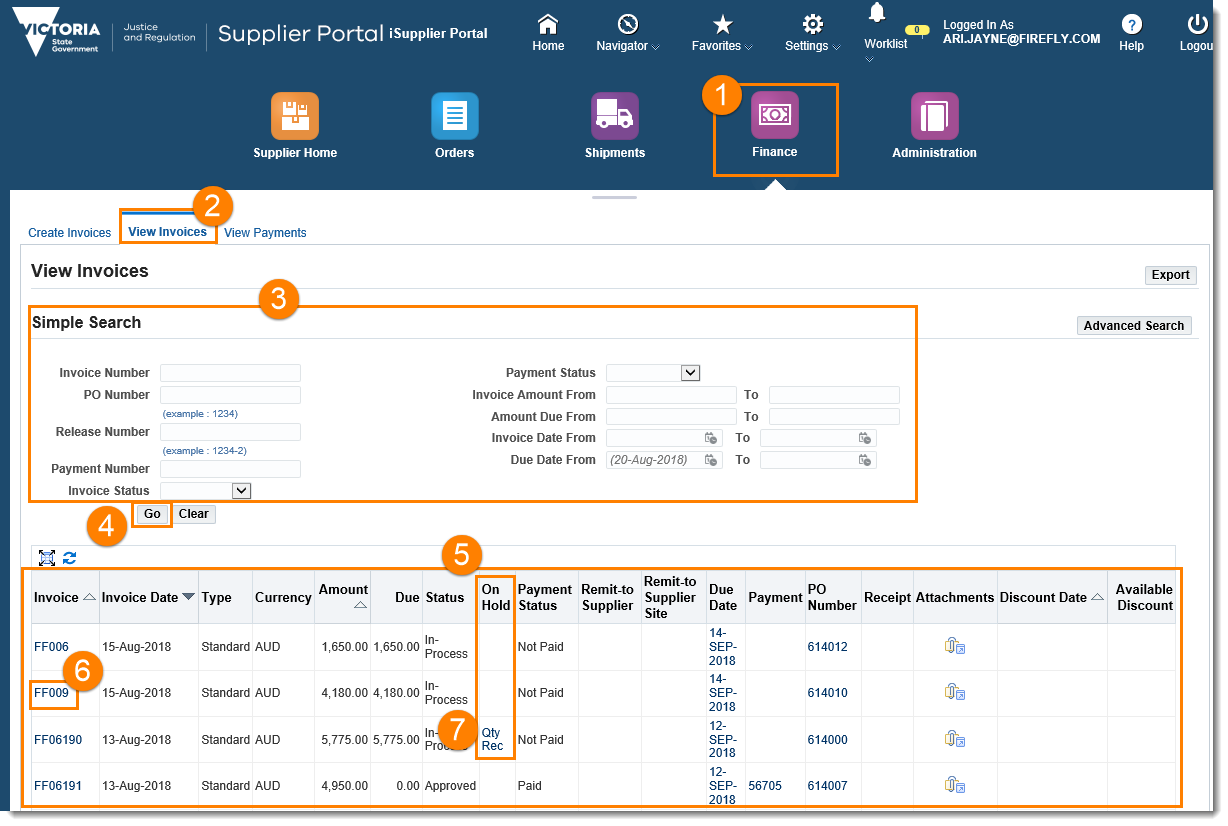 7If an invoice is on hold – it will appear in the On Hold column – selecting this link will open information as to why the invoice is on holdAreaDescription1General: General information about the invoice 2Amount Summary: The amount of the invoice, including freight and tax3Payment Information: The amount currently paid against the invoice, including payment date4Invoice Lines tab: Detailed information on the different lines on the invoice, e.g. One line excluding tax, one line for GST 5Scheduled payments tab: Details about a payment that is scheduled to occur, including payment method, and remaining amount to be paid6Hold Reasons tab: Details about why an invoice may not have been paid, e.g. quantity billed may exceed quantity received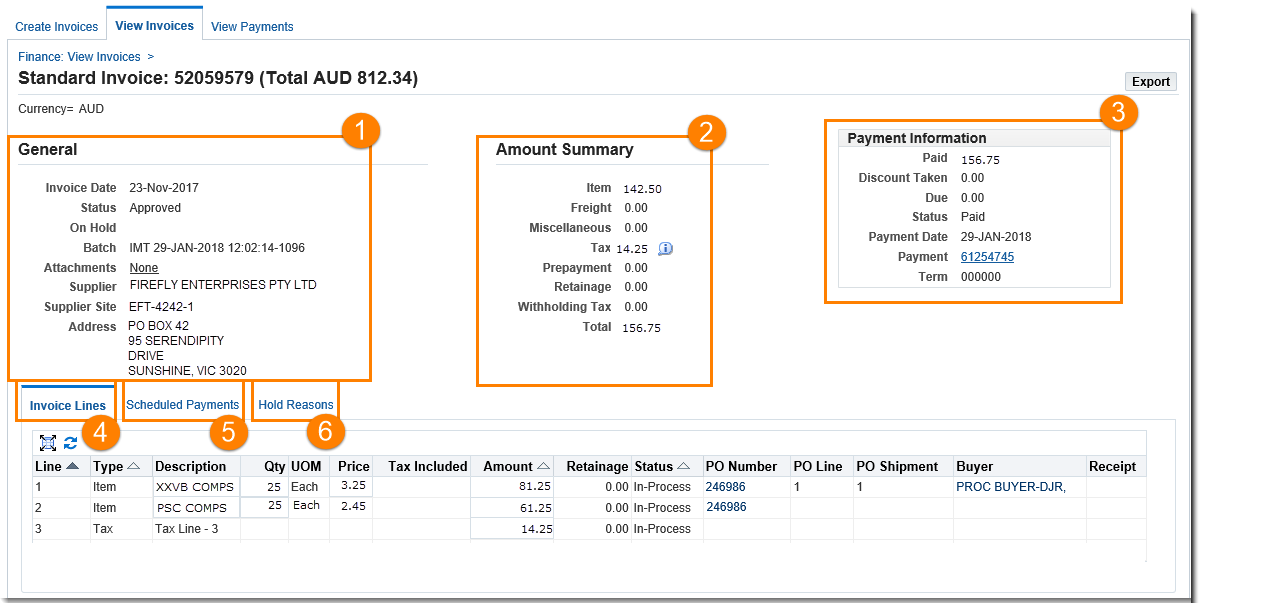 StatusExplanationAutomatchThe invoice has been successfully matched to the purchase order by the systemIncompleteWorkflow still awaiting actioneForm SavedWorkflow completed and saved but not yet submitted for approvalSubmittedWorkflow completed and submitted for approvalApprovedWorkflow approved but not yet transferred for payment processingTransferredWorkflow approved and transferred for payment processingCancelledWorkflow cancelled - see reasonRejectedWorkflow rejected by approver awaiting resubmission